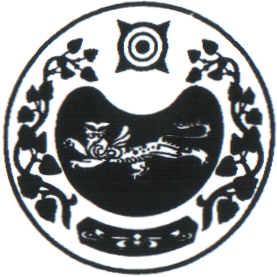  П О С Т А Н О В Л Е Н И Еот  15.07.2022г.     №  67-паал ЧарковО присвоении адресаземельному участку          В связи с упорядочением нумерации объектов недвижимости в поселке Майский Усть-Абаканского района Республики Хакасия, в соответствии с Постановлением администрации Усть-Абаканского района от 15.10.2002 г. № 67-п «Об утверждении Примерного положения о порядке присвоения, изменения, аннулирования и регистрации адресов объектов недвижимости на территории Республики Хакасия», Администрация Чарковского сельсоветаПОСТАНОВЛЯЕТ:         Земельному участку, из земель населенных пунктов, площадью 2496 кв.м., присвоить адрес: Российская Федерация, Республика Хакасия, Усть-Абаканский муниципальный район, сельское поселение Чарковский сельсовет,  поселок Майский,  земельный участок   8А.Глава Чарковского сельсовета                                                  А.А. АлексеенкоРОССИЯ ФЕДЕРАЦИЯЗЫХАКАС РЕСПУБЛИКАЗЫАFБАН ПИЛТIРI АЙМАFЫЧАРКОВ ААЛНЫН ЧОБIАДМИНИСТРАЦИЯЗЫРОССИЙСКАЯ ФЕДЕРАЦИЯРЕСПУБЛИКА ХАКАСИЯУСТЬ-АБАКАНСКИЙ РАЙОНАДМИНИСТРАЦИЯ ЧАРКОВСКОГО  СЕЛЬСОВЕТА